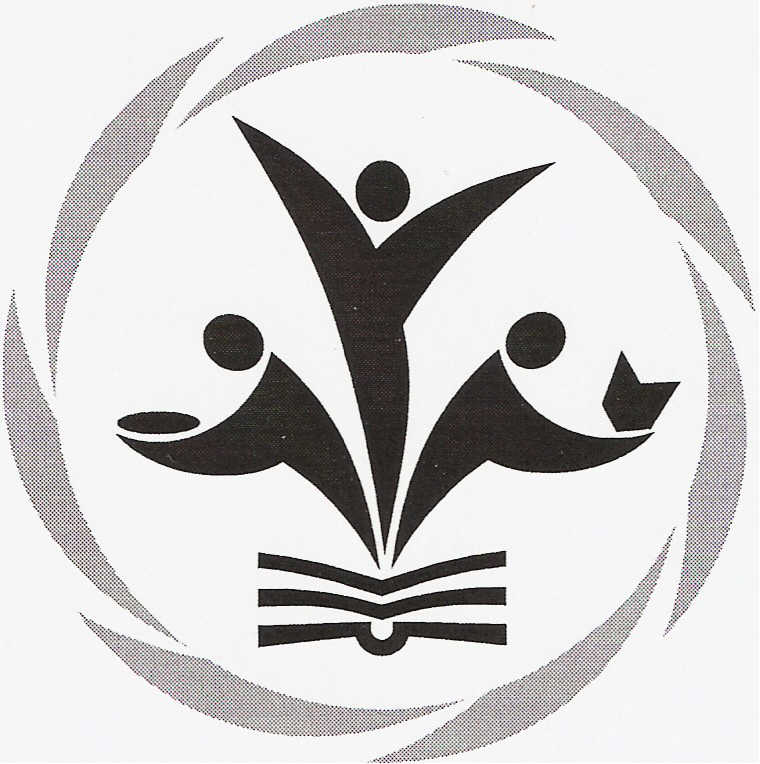 Presbyterian Women in the Presbytery of AlbanyIn - Person Fall GatheringSaturday, October 16 – 11:30 am to 2:30 pmatFirst Presbyterian Church of Hudson Falls ProgramWestminster Presbyterian Church’s African Mission Belinda Quaye, Director of Christian Education at Westminster Presbyterian Church, will speak on the Youth Connection between youth from Westminster Presbyterian Church and congregations in Tema, Ghana.Lois Wilson, Chair of the African Mission Committee at Westminster Presbyterian Church, will speak on how the program developed.- Masks are required except while eating.- Bring a bag lunch.- Registration fee of $5.00 will be collected at the door.- A freewill offering will go to the FOCUS Churches of Albany, an ecumenical group of six churches that collectively address hunger and homelessness.- Canned goods for the First Presbyterian Church of Hudson Falls Food Pantry will be collectedFor further information contact: Rosalie Hemingway at 518-758-7886 or silver3213@gmail.comCharlotte Hasselbarth at 518-356-0637 or chasselbarth@hotmail.comDirections to First Presbyterian Church of Hudson Falls 5 River St, Hudson Falls, NY 12839(518) 747-3013From north and south take Exit 19 off the Northway (87). Turn east onto Rte. 254. Right turn if coming from the south, left turn if coming from the north Keep going until you can’t go straight anymore. Turn left (stay on 254 and Route 4 south) At the top of the hill is our parking lot. The church is south, 3 buildings down. Go in the front door. There is a ramp to get to the front if you’d rather not do the stairs. Once in, look to your left to see the stairs. The fellowship room is down those stairs. There is an elevator to the left in the sanctuary. If you need handicapped parking, don’t turn into the parking lot, keep going and turn right into our driveway just before the church. Our parking lot is down and to the left. Go in the back door and you will be where you need to be.